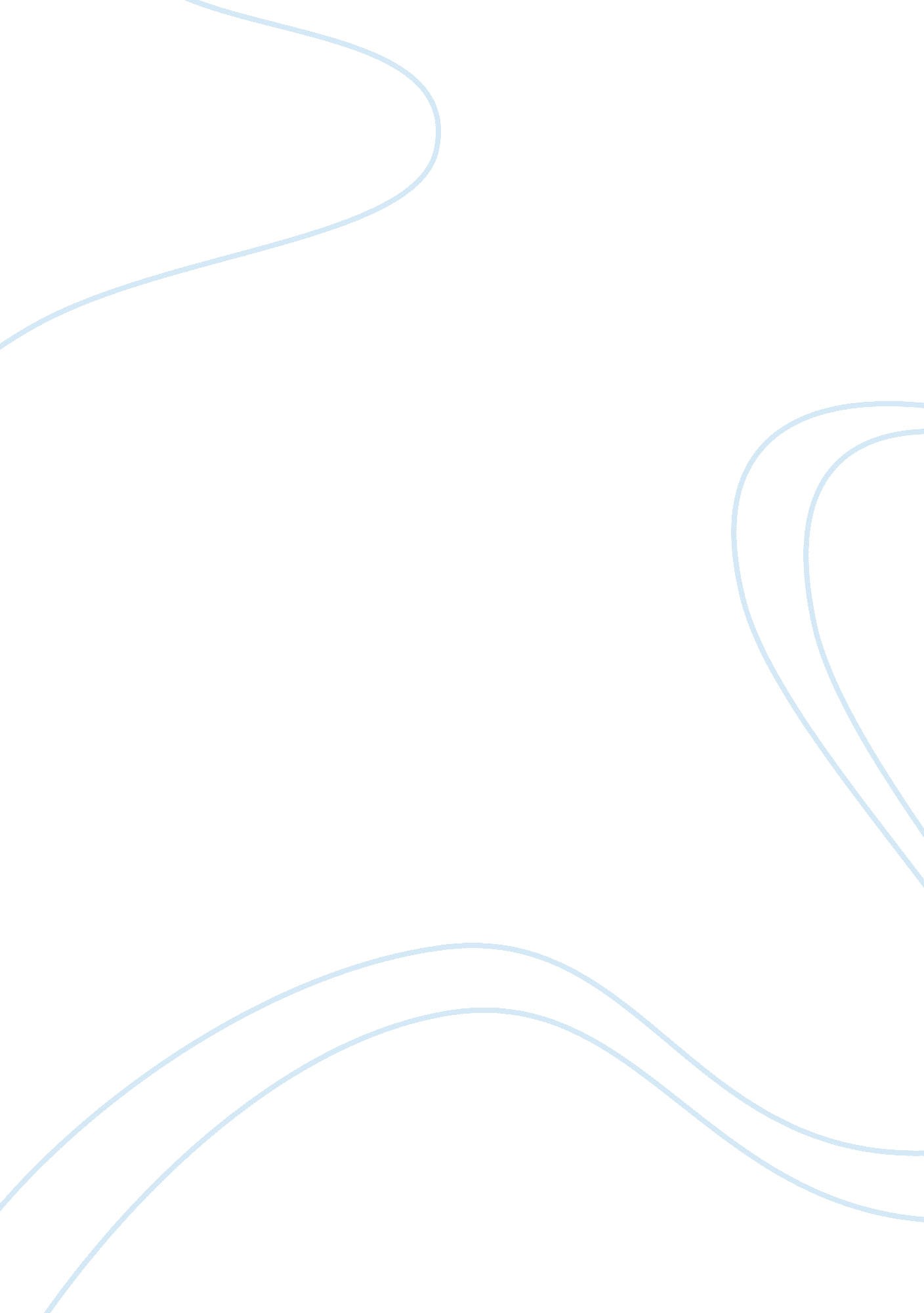 The effect of pride and prejudice on darcy and elizabeth’s assignmentSociology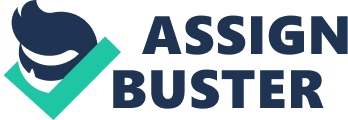 The Effect of Pride and Prejudice on Dared and Elizabethan Relationship The Effect of Pride and Prejudice on Dared and Elizabethan Relationship The novel ‘ Pride and Prejudice’ was written in 1796. It was written by a writer who’s name was Jane Austin. The book was first published in 1813, and has consistently been Cane’s most popular novel. The original version of the novel was written in 1796, and was called ‘ First Impressions’. In the story there is a family called ‘ The Bonnet’s’. This is one of the main families in the book. The whole novel is almost based around this family. In this family there is, Mr. & Mrs. Bennett, Jane, Elizabeth, Mary, Lydia, and Kitty. There are five daughters. Mrs. Bennett is very determined to get her daughters married to someone with a lot of money. An entail Is to limit the Inheritance of property or estate too specified succession of heirs. A good marriage is very important for everyone. This is because the person you get married to is the person that you are going to spend the rest of your life with. In the time that Austin wrote her novel, marriage was for life. There was no way out of a marriage. Divorce was not a common occurrence as It Is today. A good marriage Is Important because you and your partner are together “ to have and to hold, In sickness and in health” There are many effects of pride on the relationship of Dared and Elizabeth. In chapter 33, Dared says, “ It distressed her a little,” this evidence, tell us that Dared thinks that she likes another man called Colonel Fatalism. He believes that she will marry to have financial security because Colonel Fatalism Is rich. However, Elizabeth knows that she will marry for love and not for money. O Dared Is shown to be prejudiced against Elizabeth, because she is of lower class of him and he believes hat she will marry for wealth. Hence, Elizabethan pride is hurt because, she thinks that she may not be of equal level as Dared in wealth but believes that she is equal to him in her knowledge and understanding. On the other hand, Dared could Just be saying this because he Is Insecure that she Is not Interested In him and does not want to show this. So he decides to put down Elizabeth Instead of showing that he Is hurt by Elizabethan decision. Dared is also shown to be prejudice towards Elizabethan family in chapter 33 in another way. Congratulated himself on lately having saved a friend from the inconveniences off most Imprudent marriage”. Fatalism says to Elizabeth that his friend form a marriage. He thinks that he has saved his friend from marrying a Oman not worth it, and who is not of the same class as them. Elizabethan pride is again hurt because he is downgrading her family. Dared thinks that Elizabethan sister lane is not good enough for his friend, Mr.. Bentley. So, Elizabethan hatred for Dared is growing by the fact that he is prejudice towards her family. Ere audience now are made to believe that Dared is the “ bad guy”. However they do not realism that what Fatalism has said, could be gossip. Elizabeth shows pride in her character through the way that she talks about her family. She talks about her father and her sister Jane as being respectable. This is shown in chapter 33 by the phrase “ respectability” while she is talking to Colonel Fatalism. Here she is trying to show Dared that her sister, Jane, is more than worthy of being Bangle’s wife. So she shows pride by the fact that she knows that her family is of lower class of the Bangle’s yet her family is more than worthy of being related to them. In chapter 34, Dared proposes to Elizabeth who rejects him. He says, “ You should be artful that a rich man like me is making an offer of a life of luxury”. This shows that Dared is proud of the riches he has yet is being egotistical because he is implying that Elizabeth is lucky to have a rich man ask for her hand in marriage. Once again, referring to her and her family as being lower to them. On the other hand, Elizabeth has rejected the proposal form the narcissistic Dared on the accord of him once again degrading her. She does not want to marry him as she sees her self as equal to be equal to him and not Just of a lower class. Dared is being prejudice towards her ND yet again he has offended the pride of Elizabeth. Elizabeth now thinks that Dared is a bad man. She thinks that he is arrogant and vein about the fact that he has more money than herself and her family. Yet she still believes that she is of equal status and will not let herself give in to any temptation of wealth, but would like to be with someone who will provide love. Up till this point in the story we can see that both characters, Dared and Elizabeth, both exhibit pride and prejudice. Dared is proud of being a high status, rich, upper class man. Yet he is prejudiced towards Elizabeth because she is off lower class ND he thinks he should be able to get her easily. On the other hand, Elizabeth has pride in the sense that although she knows she is of lower class she holds pride in the fact that she has high amount of knowledge and is not a walkover. However she is prejudiced towards Dared because she Judges him as being someone who is Just about money. Also, she makes opinions of him based on what other people have said, not realizing that it might not be the truth. In chapter 35, Dared says, ” Hacksaw’s chief object was unquestionably my sisters fortune, which is thirty thousand pounds??: Here Dared is saying that Hickman Nickname made things up about Dared because he prevented the marriage of him and his sister. Elizabeth begins to realism that he may be telling the truth. Dared sends Elizabeth a letter, apologizing to her about his actions and expressing his deep down feelings. He lets her know how he feels about her. This letter really bugged Elizabeth because she read it over and over again. The more she read it the more she realized that she was wrong of Judging him on first impressions. She learns a lot more about him by reading the letter over and over again. As she reads the letter over and over again, she begins to realism that she was in the rung. However, she does not want to believe this. This is shown in chapter 35 Inhere Elizabeth says, ” this must be false”. This shows us that after realizing what Dared is really like, she does not want to believe that she was wrong. May be because she is proud. However her views change about Dared after this. Pride and prejudice have a very big effect on Dared, and Elizabethan relationship. I think that both characters have each other to blame for the inconveniences they caused each other. They are both proud of their own social status and they both do not which to be Judged. However they both are prejudiced towards each other in any senses. Dared is prejudice towards Elizabeth because he believes that she should be flattered that he has proposed to Elizabeth, being off lower class than he is. On the other hand, Elizabeth is prejudiced towards Dared, because she Judges him on first impressions and on what she hears about him. I think that this pride and this prejudice that both characters poses, only causes them to be distant from each other for a longer period of time and that they should have been a happy couple form the start. This could have been done if they did not let their pride come in the way. 